DOMICILIO FISCAL ESTRANGEIRO			      Preencha os campos abaixo somente se possuir residência fiscal fora do paísDOMICILIO FISCAL ESTRANGEIRO (preencha estes campos somente se possuir residência fiscal fora do país)CADASTRO DE PESSOA FISICA – Representante Legal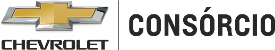 CADASTRO DE PESSOA FISICA – Representante LegalCADASTRO DE PESSOA FISICA – Representante LegalCADASTRO DE PESSOA FISICA – Representante LegalCADASTRO DE PESSOA FISICA – Representante LegalCADASTRO DE PESSOA FISICA – Representante LegalCADASTRO DE PESSOA FISICA – Representante LegalCADASTRO DE PESSOA FISICA – Representante LegalCod. ConcessionáriaCod. ConcessionáriaNome ConcessionáriaNome ConcessionáriaData AprovaçãoData AprovaçãoSérie|Grupo|CotaSérie|Grupo|CotaDADOS PESSOAIS – REPRESENTANTE LEGALDADOS PESSOAIS – REPRESENTANTE LEGALDADOS PESSOAIS – REPRESENTANTE LEGALDADOS PESSOAIS – REPRESENTANTE LEGALDADOS PESSOAIS – REPRESENTANTE LEGALDADOS PESSOAIS – REPRESENTANTE LEGALDADOS PESSOAIS – REPRESENTANTE LEGALDADOS PESSOAIS – REPRESENTANTE LEGALNomeNomeNomeNomeNomeNomeNomeNomeCPFDocumento IdentificaçãoNº     Documento IdentificaçãoNº     Tipo de documentoTipo de documentoOrgão Emissor/UFOrgão Emissor/UFData ExpediçãoNaturalidadeData de NascimentoData de NascimentoSexoSexoNacionalidadeNacionalidadeEstado CivilDependentesGrau de instruçãoGrau de instruçãoPossui Residência fiscal fora pais? Possui Residência fiscal fora pais? PaísPaísTax IDTax IDFILIAÇÃOFILIAÇÃOFILIAÇÃOFILIAÇÃOFILIAÇÃOFILIAÇÃOFILIAÇÃOFILIAÇÃONome Pai      Nome Pai      Nome Pai      Nome Pai      Nome Pai      Nome Pai      Nome Pai      Nome Pai      Nome Mãe      Nome Mãe      Nome Mãe      Nome Mãe      Nome Mãe      Nome Mãe      Nome Mãe      Nome Mãe      DADOS RESIDENCIAISDADOS RESIDENCIAISDADOS RESIDENCIAISDADOS RESIDENCIAISDADOS RESIDENCIAISDADOS RESIDENCIAISDADOS RESIDENCIAISDADOS RESIDENCIAISEndereçoEndereçoEndereçoEndereçoEndereçoEndereçoEndereçoNºComplementoBairroBairroCidadeCidadeEstadoEstadoCEPDDDTelefoneTelefoneCelularCelularTipo de MoradiaTipo de MoradiaTempo de residênciaE-mailE-mailE-mailEndereço anteriorEndereço anteriorEndereço anteriorEndereço anteriorEndereço anteriorEndereçoEndereçoEndereçoEndereçoEndereçoEndereçoEndereçoEndereçoEndereçoNºComplementoBairroBairroBairroCidadeCidadeEstadoEstadoEstadoEstadoDADOS PROFISSIONAISDADOS PROFISSIONAISDADOS PROFISSIONAISDADOS PROFISSIONAISDADOS PROFISSIONAISDADOS PROFISSIONAISDADOS PROFISSIONAISDADOS PROFISSIONAISDADOS PROFISSIONAISDADOS PROFISSIONAISEmpresa atualEmpresa atualCNPJCNPJCNPJCargo/ProfissãoCargo/ProfissãoCargo/ProfissãoDepartamentoDepartamentoData AdmissãoData AdmissãoData AdmissãoTempo de serviçoTempo de serviçoTempo de serviçoTempo de serviçoTelefone comercialTelefone comercialTelefone comercialEndereço comercialEndereço comercialCidadeCidadeCidadeEstadoEstadoEstadoCEPCEPRENDASRENDASRENDASRENDASRENDASRENDASRENDASRENDASRENDASRENDASRenda mensalRend AdicionaLRend AdicionaLRend AdicionaLFontes de renda adicionalFontes de renda adicionalRend ConjugeRend ConjugeRend ConjugeTot Rend. MensalDADOS CONJUGEDADOS CONJUGEDADOS CONJUGEDADOS CONJUGEDADOS CONJUGEDADOS CONJUGEDADOS CONJUGEDADOS CONJUGEDADOS CONJUGEDADOS CONJUGENome cônjugeNome cônjugeNome cônjugeNome cônjugeNome cônjugeNome cônjugeNome cônjugeNome cônjugeNome cônjugeCPFDt nascDocumento IdentificaçãoNº      Documento IdentificaçãoNº      Documento IdentificaçãoNº      Tipo de documentoTipo de documentoTipo de documentoTipo de documentoTipo de documentoTipo de documentoEmpresaEmpresaEmpresaEmpresaCNPJCNPJCargo/ProfissãoCargo/ProfissãoCargo/ProfissãoTempo de serviçoREFERENCIAS DE CRÉDITOREFERENCIAS DE CRÉDITOREFERENCIAS DE CRÉDITOREFERENCIAS DE CRÉDITOBancoBancoBancoBancoAgênciaAgênciaContaContaContaDesdeRubricas: __________  _________  __________  _______Rubricas: __________  _________  __________  _______Rubricas: __________  _________  __________  _______Rubricas: __________  _________  __________  _______REFERENCIAS PESSOALREFERENCIAS PESSOALREFERENCIAS PESSOALREFERENCIAS PESSOALREFERENCIAS PESSOALREFERENCIAS PESSOALREFERENCIAS PESSOALREFERENCIAS PESSOALREFERENCIAS PESSOALREFERENCIAS PESSOALNome       Nome       Nome       Nome       Telefone     Telefone     Nome      Nome      Nome      Telefone     Nome      Nome      Nome      Nome      Telefone     Telefone     Nome      Nome      Nome      Telefone      PATRIMONIOPATRIMONIOPATRIMONIOPATRIMONIOVeículo      Veículo      Veículo      Quantidade      Quantidade      Quantidade      Quantidade      Valor      Valor      Valor      Imóveis      Imóveis      Imóveis      Quantidade      Quantidade      Quantidade      Quantidade      Valor      Valor      Valor      Total      Total      Total      Quantidade      Quantidade      Quantidade      Quantidade      Valor      Valor      Valor      Pessoa Politicamente Exposta (PEP)*: SIM       NÃO      Pessoa Politicamente Exposta (PEP)*: SIM       NÃO      Pessoa Politicamente Exposta (PEP)*: SIM       NÃO      Pessoa Politicamente Exposta (PEP)*: SIM       NÃO      Pessoa Politicamente Exposta (PEP)*: SIM       NÃO      Pessoa Politicamente Exposta (PEP)*: SIM       NÃO      Pessoa Politicamente Exposta (PEP)*: SIM       NÃO      Pessoa Politicamente Exposta (PEP)*: SIM       NÃO      Pessoa Politicamente Exposta (PEP)*: SIM       NÃO      Pessoa Politicamente Exposta (PEP)*: SIM       NÃO      Nome do PEPNome do PEPNome do PEPNome do PEPNome do PEPNome do PEPNome do PEPCPF PEPCPF PEPCPF PEPMandatoMandatoMandatoTipo de relacionamentoTipo de relacionamentoTipo de relacionamentoTipo de relacionamentoNome do PEPNome do PEPNome do PEPNome do PEPNome do PEPNome do PEPNome do PEPCPF PEPCPF PEPCPF PEPMandatoMandatoMandatoTipo de relacionamentoTipo de relacionamentoTipo de relacionamentoTipo de relacionamento*Preencha este campo apenas se você for uma pessoa politicamente expostaConforme disposto na Circular 3.461 do Banco Central do Brasil, consideram-se Pessoas Politicamente Expostas os agentes públicos que desempenham ou tenham desempenhado, nos últimos cinco anos, no Brasil ou em países, territórios e dependências estrangeiras, cargos, empregos ou funções públicas relevantes, assim como seus representantes, familiares e outras pessoas de seu relacionamento próximo.*Preencha este campo apenas se você for uma pessoa politicamente expostaConforme disposto na Circular 3.461 do Banco Central do Brasil, consideram-se Pessoas Politicamente Expostas os agentes públicos que desempenham ou tenham desempenhado, nos últimos cinco anos, no Brasil ou em países, territórios e dependências estrangeiras, cargos, empregos ou funções públicas relevantes, assim como seus representantes, familiares e outras pessoas de seu relacionamento próximo.*Preencha este campo apenas se você for uma pessoa politicamente expostaConforme disposto na Circular 3.461 do Banco Central do Brasil, consideram-se Pessoas Politicamente Expostas os agentes públicos que desempenham ou tenham desempenhado, nos últimos cinco anos, no Brasil ou em países, territórios e dependências estrangeiras, cargos, empregos ou funções públicas relevantes, assim como seus representantes, familiares e outras pessoas de seu relacionamento próximo.*Preencha este campo apenas se você for uma pessoa politicamente expostaConforme disposto na Circular 3.461 do Banco Central do Brasil, consideram-se Pessoas Politicamente Expostas os agentes públicos que desempenham ou tenham desempenhado, nos últimos cinco anos, no Brasil ou em países, territórios e dependências estrangeiras, cargos, empregos ou funções públicas relevantes, assim como seus representantes, familiares e outras pessoas de seu relacionamento próximo.*Preencha este campo apenas se você for uma pessoa politicamente expostaConforme disposto na Circular 3.461 do Banco Central do Brasil, consideram-se Pessoas Politicamente Expostas os agentes públicos que desempenham ou tenham desempenhado, nos últimos cinco anos, no Brasil ou em países, territórios e dependências estrangeiras, cargos, empregos ou funções públicas relevantes, assim como seus representantes, familiares e outras pessoas de seu relacionamento próximo.*Preencha este campo apenas se você for uma pessoa politicamente expostaConforme disposto na Circular 3.461 do Banco Central do Brasil, consideram-se Pessoas Politicamente Expostas os agentes públicos que desempenham ou tenham desempenhado, nos últimos cinco anos, no Brasil ou em países, territórios e dependências estrangeiras, cargos, empregos ou funções públicas relevantes, assim como seus representantes, familiares e outras pessoas de seu relacionamento próximo.*Preencha este campo apenas se você for uma pessoa politicamente expostaConforme disposto na Circular 3.461 do Banco Central do Brasil, consideram-se Pessoas Politicamente Expostas os agentes públicos que desempenham ou tenham desempenhado, nos últimos cinco anos, no Brasil ou em países, territórios e dependências estrangeiras, cargos, empregos ou funções públicas relevantes, assim como seus representantes, familiares e outras pessoas de seu relacionamento próximo.*Preencha este campo apenas se você for uma pessoa politicamente expostaConforme disposto na Circular 3.461 do Banco Central do Brasil, consideram-se Pessoas Politicamente Expostas os agentes públicos que desempenham ou tenham desempenhado, nos últimos cinco anos, no Brasil ou em países, territórios e dependências estrangeiras, cargos, empregos ou funções públicas relevantes, assim como seus representantes, familiares e outras pessoas de seu relacionamento próximo.*Preencha este campo apenas se você for uma pessoa politicamente expostaConforme disposto na Circular 3.461 do Banco Central do Brasil, consideram-se Pessoas Politicamente Expostas os agentes públicos que desempenham ou tenham desempenhado, nos últimos cinco anos, no Brasil ou em países, territórios e dependências estrangeiras, cargos, empregos ou funções públicas relevantes, assim como seus representantes, familiares e outras pessoas de seu relacionamento próximo.*Preencha este campo apenas se você for uma pessoa politicamente expostaConforme disposto na Circular 3.461 do Banco Central do Brasil, consideram-se Pessoas Politicamente Expostas os agentes públicos que desempenham ou tenham desempenhado, nos últimos cinco anos, no Brasil ou em países, territórios e dependências estrangeiras, cargos, empregos ou funções públicas relevantes, assim como seus representantes, familiares e outras pessoas de seu relacionamento próximo.TARIFAS: Estou ciente de que, caso meu crédito seja aprovado, serão cobradas tarifas praticadas pelo Banco GM, dentre as quais a tarifa de cadastro para inicio de relacionamento, e demais tarifas previstas em contrato cujos valores tive conhecimento neste ato. Estou ciente, ainda, que tanto a relação de tarifas quanto seus respectivos valores estão à minha disposição no site do Banco GM (www.chevroletsf.com.br) e na Central de Relacionamento ao Cliente do Banco GM Estou ciente de que poderei contatar o Banco GMAC através do site www.chevroletsf.com.br , através da Central de Relacionamento ao Cliente – CAC 0800 7280613 de 2ª a 6ª feira, das 8h às 20h | Atendimento Eletrônico 24h, 0800 7270640 para deficientes auditivos e 0800 7215394 – SAC exclusivo para sugestões, reclamações, informações sobre cancelamento de contratos e esclarecimento sobre produtos e serviços), ou em correspondência escrita ao endereço indicado na página 1 desta Cédula de Crédito para efetuar solicitações e/ou esclarecer dúvidas a respeito deste contrato. Estou ciente de que o Banco GMAC disponibiliza o serviço de Ouvidoria , através do telefone 0800 722 6022, ou através do site https://www.chevroletsf.com.br/portal/ouvidoria.htmlEstou ciente que as informações constantes neste cadastro, inclusive as relativas à operação financeira a ser formalizada, serão utilizadas para cumprir com as finalidades a que se destinam, de realizar o meu cadastro junto ao Banco GM,bem como para processar a presente operação de crédito, caso esta se concretize, além de poderem ser coletadas, armazenadas e tratadas pelo Banco GM, demais empresas integrantes dos Grupos GM/GMF, no Brasil e no Exterior, a rede de concessionárias Chevrolet e empresas parceiras, em respeito a toda a legislação aplicável sobre segurança da informação, privacidade e proteção de dados, incluindo, mas não se limitando à Lei Geral de Proteção de Dados (Lei Federal n. 13.709/2018).Neste ato, autorizo o Banco GM, e quaisquer instituições financeiras que adquiram ou recebam em garantia, ou manifestem interesse de adquirir ou de receber em garantia, total ou parcialmente, operações de crédito de minha responsabilidade a consultar o Sistema de Informações de Crédito, administrado pelo BACEN, sobre eventuais informações a meu respeito, existentes naquele sistema.Estou ciente que, caso a presente operação de crédito se concretize, as obrigações contraídas serão registradas no Sistema de Informações de Crédito (“SCR”), gerido pelo BACEN. Estou ciente que o SCR tem por finalidades prover o Banco Central de informações para fins de monitoramento do crédito, fiscalização e intercâmbio de informações entre instituições financeiras, bem como que posso acessá-lo por meio do Registrato – Extrato do Registro de Informações no Banco Central ou diretamente pelas Centrais de Atendimento ao Público do Banco Central, pessoalmente, ou por correspondência. Pedidos de correção, exclusão, manifestação de discordância ou cadastramento de medias judiciais quanto às informações constantes no SCR deverão ser dirigidos à Instituição responsável pela messa das informações ou ao Banco Central do Brasil, por meio de requerimento escrito e fundamentado, ou quando for o caso pela respectiva decisão judicial. Mais informações sobre o SCR podem ser obtidas em consulta a página da Internet do BACEN: www.bcb.gov.br[     ]  Concordo que as informações constantes neste cadastro, incluindo dados pessoais e a operação financeira a ser formalizada, sejam compartilhadas com empresas parceiras do Banco GM, bem como com a rede de concessionárias Chevrolet para fins de encaminhamento de informações e campanhas promocionais. Para obter maiores informações sobre como os seus dados pessoais são tratados pelo Banco GM, consulte a nossa Política de Privacidade disponível para consulta em https://www.chevroletsf.com.br/Pages/Politicas.aspx.TARIFAS: Estou ciente de que, caso meu crédito seja aprovado, serão cobradas tarifas praticadas pelo Banco GM, dentre as quais a tarifa de cadastro para inicio de relacionamento, e demais tarifas previstas em contrato cujos valores tive conhecimento neste ato. Estou ciente, ainda, que tanto a relação de tarifas quanto seus respectivos valores estão à minha disposição no site do Banco GM (www.chevroletsf.com.br) e na Central de Relacionamento ao Cliente do Banco GM Estou ciente de que poderei contatar o Banco GMAC através do site www.chevroletsf.com.br , através da Central de Relacionamento ao Cliente – CAC 0800 7280613 de 2ª a 6ª feira, das 8h às 20h | Atendimento Eletrônico 24h, 0800 7270640 para deficientes auditivos e 0800 7215394 – SAC exclusivo para sugestões, reclamações, informações sobre cancelamento de contratos e esclarecimento sobre produtos e serviços), ou em correspondência escrita ao endereço indicado na página 1 desta Cédula de Crédito para efetuar solicitações e/ou esclarecer dúvidas a respeito deste contrato. Estou ciente de que o Banco GMAC disponibiliza o serviço de Ouvidoria , através do telefone 0800 722 6022, ou através do site https://www.chevroletsf.com.br/portal/ouvidoria.htmlEstou ciente que as informações constantes neste cadastro, inclusive as relativas à operação financeira a ser formalizada, serão utilizadas para cumprir com as finalidades a que se destinam, de realizar o meu cadastro junto ao Banco GM,bem como para processar a presente operação de crédito, caso esta se concretize, além de poderem ser coletadas, armazenadas e tratadas pelo Banco GM, demais empresas integrantes dos Grupos GM/GMF, no Brasil e no Exterior, a rede de concessionárias Chevrolet e empresas parceiras, em respeito a toda a legislação aplicável sobre segurança da informação, privacidade e proteção de dados, incluindo, mas não se limitando à Lei Geral de Proteção de Dados (Lei Federal n. 13.709/2018).Neste ato, autorizo o Banco GM, e quaisquer instituições financeiras que adquiram ou recebam em garantia, ou manifestem interesse de adquirir ou de receber em garantia, total ou parcialmente, operações de crédito de minha responsabilidade a consultar o Sistema de Informações de Crédito, administrado pelo BACEN, sobre eventuais informações a meu respeito, existentes naquele sistema.Estou ciente que, caso a presente operação de crédito se concretize, as obrigações contraídas serão registradas no Sistema de Informações de Crédito (“SCR”), gerido pelo BACEN. Estou ciente que o SCR tem por finalidades prover o Banco Central de informações para fins de monitoramento do crédito, fiscalização e intercâmbio de informações entre instituições financeiras, bem como que posso acessá-lo por meio do Registrato – Extrato do Registro de Informações no Banco Central ou diretamente pelas Centrais de Atendimento ao Público do Banco Central, pessoalmente, ou por correspondência. Pedidos de correção, exclusão, manifestação de discordância ou cadastramento de medias judiciais quanto às informações constantes no SCR deverão ser dirigidos à Instituição responsável pela messa das informações ou ao Banco Central do Brasil, por meio de requerimento escrito e fundamentado, ou quando for o caso pela respectiva decisão judicial. Mais informações sobre o SCR podem ser obtidas em consulta a página da Internet do BACEN: www.bcb.gov.br[     ]  Concordo que as informações constantes neste cadastro, incluindo dados pessoais e a operação financeira a ser formalizada, sejam compartilhadas com empresas parceiras do Banco GM, bem como com a rede de concessionárias Chevrolet para fins de encaminhamento de informações e campanhas promocionais. Para obter maiores informações sobre como os seus dados pessoais são tratados pelo Banco GM, consulte a nossa Política de Privacidade disponível para consulta em https://www.chevroletsf.com.br/Pages/Politicas.aspx.TARIFAS: Estou ciente de que, caso meu crédito seja aprovado, serão cobradas tarifas praticadas pelo Banco GM, dentre as quais a tarifa de cadastro para inicio de relacionamento, e demais tarifas previstas em contrato cujos valores tive conhecimento neste ato. Estou ciente, ainda, que tanto a relação de tarifas quanto seus respectivos valores estão à minha disposição no site do Banco GM (www.chevroletsf.com.br) e na Central de Relacionamento ao Cliente do Banco GM Estou ciente de que poderei contatar o Banco GMAC através do site www.chevroletsf.com.br , através da Central de Relacionamento ao Cliente – CAC 0800 7280613 de 2ª a 6ª feira, das 8h às 20h | Atendimento Eletrônico 24h, 0800 7270640 para deficientes auditivos e 0800 7215394 – SAC exclusivo para sugestões, reclamações, informações sobre cancelamento de contratos e esclarecimento sobre produtos e serviços), ou em correspondência escrita ao endereço indicado na página 1 desta Cédula de Crédito para efetuar solicitações e/ou esclarecer dúvidas a respeito deste contrato. Estou ciente de que o Banco GMAC disponibiliza o serviço de Ouvidoria , através do telefone 0800 722 6022, ou através do site https://www.chevroletsf.com.br/portal/ouvidoria.htmlEstou ciente que as informações constantes neste cadastro, inclusive as relativas à operação financeira a ser formalizada, serão utilizadas para cumprir com as finalidades a que se destinam, de realizar o meu cadastro junto ao Banco GM,bem como para processar a presente operação de crédito, caso esta se concretize, além de poderem ser coletadas, armazenadas e tratadas pelo Banco GM, demais empresas integrantes dos Grupos GM/GMF, no Brasil e no Exterior, a rede de concessionárias Chevrolet e empresas parceiras, em respeito a toda a legislação aplicável sobre segurança da informação, privacidade e proteção de dados, incluindo, mas não se limitando à Lei Geral de Proteção de Dados (Lei Federal n. 13.709/2018).Neste ato, autorizo o Banco GM, e quaisquer instituições financeiras que adquiram ou recebam em garantia, ou manifestem interesse de adquirir ou de receber em garantia, total ou parcialmente, operações de crédito de minha responsabilidade a consultar o Sistema de Informações de Crédito, administrado pelo BACEN, sobre eventuais informações a meu respeito, existentes naquele sistema.Estou ciente que, caso a presente operação de crédito se concretize, as obrigações contraídas serão registradas no Sistema de Informações de Crédito (“SCR”), gerido pelo BACEN. Estou ciente que o SCR tem por finalidades prover o Banco Central de informações para fins de monitoramento do crédito, fiscalização e intercâmbio de informações entre instituições financeiras, bem como que posso acessá-lo por meio do Registrato – Extrato do Registro de Informações no Banco Central ou diretamente pelas Centrais de Atendimento ao Público do Banco Central, pessoalmente, ou por correspondência. Pedidos de correção, exclusão, manifestação de discordância ou cadastramento de medias judiciais quanto às informações constantes no SCR deverão ser dirigidos à Instituição responsável pela messa das informações ou ao Banco Central do Brasil, por meio de requerimento escrito e fundamentado, ou quando for o caso pela respectiva decisão judicial. Mais informações sobre o SCR podem ser obtidas em consulta a página da Internet do BACEN: www.bcb.gov.br[     ]  Concordo que as informações constantes neste cadastro, incluindo dados pessoais e a operação financeira a ser formalizada, sejam compartilhadas com empresas parceiras do Banco GM, bem como com a rede de concessionárias Chevrolet para fins de encaminhamento de informações e campanhas promocionais. Para obter maiores informações sobre como os seus dados pessoais são tratados pelo Banco GM, consulte a nossa Política de Privacidade disponível para consulta em https://www.chevroletsf.com.br/Pages/Politicas.aspx.TARIFAS: Estou ciente de que, caso meu crédito seja aprovado, serão cobradas tarifas praticadas pelo Banco GM, dentre as quais a tarifa de cadastro para inicio de relacionamento, e demais tarifas previstas em contrato cujos valores tive conhecimento neste ato. Estou ciente, ainda, que tanto a relação de tarifas quanto seus respectivos valores estão à minha disposição no site do Banco GM (www.chevroletsf.com.br) e na Central de Relacionamento ao Cliente do Banco GM Estou ciente de que poderei contatar o Banco GMAC através do site www.chevroletsf.com.br , através da Central de Relacionamento ao Cliente – CAC 0800 7280613 de 2ª a 6ª feira, das 8h às 20h | Atendimento Eletrônico 24h, 0800 7270640 para deficientes auditivos e 0800 7215394 – SAC exclusivo para sugestões, reclamações, informações sobre cancelamento de contratos e esclarecimento sobre produtos e serviços), ou em correspondência escrita ao endereço indicado na página 1 desta Cédula de Crédito para efetuar solicitações e/ou esclarecer dúvidas a respeito deste contrato. Estou ciente de que o Banco GMAC disponibiliza o serviço de Ouvidoria , através do telefone 0800 722 6022, ou através do site https://www.chevroletsf.com.br/portal/ouvidoria.htmlEstou ciente que as informações constantes neste cadastro, inclusive as relativas à operação financeira a ser formalizada, serão utilizadas para cumprir com as finalidades a que se destinam, de realizar o meu cadastro junto ao Banco GM,bem como para processar a presente operação de crédito, caso esta se concretize, além de poderem ser coletadas, armazenadas e tratadas pelo Banco GM, demais empresas integrantes dos Grupos GM/GMF, no Brasil e no Exterior, a rede de concessionárias Chevrolet e empresas parceiras, em respeito a toda a legislação aplicável sobre segurança da informação, privacidade e proteção de dados, incluindo, mas não se limitando à Lei Geral de Proteção de Dados (Lei Federal n. 13.709/2018).Neste ato, autorizo o Banco GM, e quaisquer instituições financeiras que adquiram ou recebam em garantia, ou manifestem interesse de adquirir ou de receber em garantia, total ou parcialmente, operações de crédito de minha responsabilidade a consultar o Sistema de Informações de Crédito, administrado pelo BACEN, sobre eventuais informações a meu respeito, existentes naquele sistema.Estou ciente que, caso a presente operação de crédito se concretize, as obrigações contraídas serão registradas no Sistema de Informações de Crédito (“SCR”), gerido pelo BACEN. Estou ciente que o SCR tem por finalidades prover o Banco Central de informações para fins de monitoramento do crédito, fiscalização e intercâmbio de informações entre instituições financeiras, bem como que posso acessá-lo por meio do Registrato – Extrato do Registro de Informações no Banco Central ou diretamente pelas Centrais de Atendimento ao Público do Banco Central, pessoalmente, ou por correspondência. Pedidos de correção, exclusão, manifestação de discordância ou cadastramento de medias judiciais quanto às informações constantes no SCR deverão ser dirigidos à Instituição responsável pela messa das informações ou ao Banco Central do Brasil, por meio de requerimento escrito e fundamentado, ou quando for o caso pela respectiva decisão judicial. Mais informações sobre o SCR podem ser obtidas em consulta a página da Internet do BACEN: www.bcb.gov.br[     ]  Concordo que as informações constantes neste cadastro, incluindo dados pessoais e a operação financeira a ser formalizada, sejam compartilhadas com empresas parceiras do Banco GM, bem como com a rede de concessionárias Chevrolet para fins de encaminhamento de informações e campanhas promocionais. Para obter maiores informações sobre como os seus dados pessoais são tratados pelo Banco GM, consulte a nossa Política de Privacidade disponível para consulta em https://www.chevroletsf.com.br/Pages/Politicas.aspx.TARIFAS: Estou ciente de que, caso meu crédito seja aprovado, serão cobradas tarifas praticadas pelo Banco GM, dentre as quais a tarifa de cadastro para inicio de relacionamento, e demais tarifas previstas em contrato cujos valores tive conhecimento neste ato. Estou ciente, ainda, que tanto a relação de tarifas quanto seus respectivos valores estão à minha disposição no site do Banco GM (www.chevroletsf.com.br) e na Central de Relacionamento ao Cliente do Banco GM Estou ciente de que poderei contatar o Banco GMAC através do site www.chevroletsf.com.br , através da Central de Relacionamento ao Cliente – CAC 0800 7280613 de 2ª a 6ª feira, das 8h às 20h | Atendimento Eletrônico 24h, 0800 7270640 para deficientes auditivos e 0800 7215394 – SAC exclusivo para sugestões, reclamações, informações sobre cancelamento de contratos e esclarecimento sobre produtos e serviços), ou em correspondência escrita ao endereço indicado na página 1 desta Cédula de Crédito para efetuar solicitações e/ou esclarecer dúvidas a respeito deste contrato. Estou ciente de que o Banco GMAC disponibiliza o serviço de Ouvidoria , através do telefone 0800 722 6022, ou através do site https://www.chevroletsf.com.br/portal/ouvidoria.htmlEstou ciente que as informações constantes neste cadastro, inclusive as relativas à operação financeira a ser formalizada, serão utilizadas para cumprir com as finalidades a que se destinam, de realizar o meu cadastro junto ao Banco GM,bem como para processar a presente operação de crédito, caso esta se concretize, além de poderem ser coletadas, armazenadas e tratadas pelo Banco GM, demais empresas integrantes dos Grupos GM/GMF, no Brasil e no Exterior, a rede de concessionárias Chevrolet e empresas parceiras, em respeito a toda a legislação aplicável sobre segurança da informação, privacidade e proteção de dados, incluindo, mas não se limitando à Lei Geral de Proteção de Dados (Lei Federal n. 13.709/2018).Neste ato, autorizo o Banco GM, e quaisquer instituições financeiras que adquiram ou recebam em garantia, ou manifestem interesse de adquirir ou de receber em garantia, total ou parcialmente, operações de crédito de minha responsabilidade a consultar o Sistema de Informações de Crédito, administrado pelo BACEN, sobre eventuais informações a meu respeito, existentes naquele sistema.Estou ciente que, caso a presente operação de crédito se concretize, as obrigações contraídas serão registradas no Sistema de Informações de Crédito (“SCR”), gerido pelo BACEN. Estou ciente que o SCR tem por finalidades prover o Banco Central de informações para fins de monitoramento do crédito, fiscalização e intercâmbio de informações entre instituições financeiras, bem como que posso acessá-lo por meio do Registrato – Extrato do Registro de Informações no Banco Central ou diretamente pelas Centrais de Atendimento ao Público do Banco Central, pessoalmente, ou por correspondência. Pedidos de correção, exclusão, manifestação de discordância ou cadastramento de medias judiciais quanto às informações constantes no SCR deverão ser dirigidos à Instituição responsável pela messa das informações ou ao Banco Central do Brasil, por meio de requerimento escrito e fundamentado, ou quando for o caso pela respectiva decisão judicial. Mais informações sobre o SCR podem ser obtidas em consulta a página da Internet do BACEN: www.bcb.gov.br[     ]  Concordo que as informações constantes neste cadastro, incluindo dados pessoais e a operação financeira a ser formalizada, sejam compartilhadas com empresas parceiras do Banco GM, bem como com a rede de concessionárias Chevrolet para fins de encaminhamento de informações e campanhas promocionais. Para obter maiores informações sobre como os seus dados pessoais são tratados pelo Banco GM, consulte a nossa Política de Privacidade disponível para consulta em https://www.chevroletsf.com.br/Pages/Politicas.aspx.TARIFAS: Estou ciente de que, caso meu crédito seja aprovado, serão cobradas tarifas praticadas pelo Banco GM, dentre as quais a tarifa de cadastro para inicio de relacionamento, e demais tarifas previstas em contrato cujos valores tive conhecimento neste ato. Estou ciente, ainda, que tanto a relação de tarifas quanto seus respectivos valores estão à minha disposição no site do Banco GM (www.chevroletsf.com.br) e na Central de Relacionamento ao Cliente do Banco GM Estou ciente de que poderei contatar o Banco GMAC através do site www.chevroletsf.com.br , através da Central de Relacionamento ao Cliente – CAC 0800 7280613 de 2ª a 6ª feira, das 8h às 20h | Atendimento Eletrônico 24h, 0800 7270640 para deficientes auditivos e 0800 7215394 – SAC exclusivo para sugestões, reclamações, informações sobre cancelamento de contratos e esclarecimento sobre produtos e serviços), ou em correspondência escrita ao endereço indicado na página 1 desta Cédula de Crédito para efetuar solicitações e/ou esclarecer dúvidas a respeito deste contrato. Estou ciente de que o Banco GMAC disponibiliza o serviço de Ouvidoria , através do telefone 0800 722 6022, ou através do site https://www.chevroletsf.com.br/portal/ouvidoria.htmlEstou ciente que as informações constantes neste cadastro, inclusive as relativas à operação financeira a ser formalizada, serão utilizadas para cumprir com as finalidades a que se destinam, de realizar o meu cadastro junto ao Banco GM,bem como para processar a presente operação de crédito, caso esta se concretize, além de poderem ser coletadas, armazenadas e tratadas pelo Banco GM, demais empresas integrantes dos Grupos GM/GMF, no Brasil e no Exterior, a rede de concessionárias Chevrolet e empresas parceiras, em respeito a toda a legislação aplicável sobre segurança da informação, privacidade e proteção de dados, incluindo, mas não se limitando à Lei Geral de Proteção de Dados (Lei Federal n. 13.709/2018).Neste ato, autorizo o Banco GM, e quaisquer instituições financeiras que adquiram ou recebam em garantia, ou manifestem interesse de adquirir ou de receber em garantia, total ou parcialmente, operações de crédito de minha responsabilidade a consultar o Sistema de Informações de Crédito, administrado pelo BACEN, sobre eventuais informações a meu respeito, existentes naquele sistema.Estou ciente que, caso a presente operação de crédito se concretize, as obrigações contraídas serão registradas no Sistema de Informações de Crédito (“SCR”), gerido pelo BACEN. Estou ciente que o SCR tem por finalidades prover o Banco Central de informações para fins de monitoramento do crédito, fiscalização e intercâmbio de informações entre instituições financeiras, bem como que posso acessá-lo por meio do Registrato – Extrato do Registro de Informações no Banco Central ou diretamente pelas Centrais de Atendimento ao Público do Banco Central, pessoalmente, ou por correspondência. Pedidos de correção, exclusão, manifestação de discordância ou cadastramento de medias judiciais quanto às informações constantes no SCR deverão ser dirigidos à Instituição responsável pela messa das informações ou ao Banco Central do Brasil, por meio de requerimento escrito e fundamentado, ou quando for o caso pela respectiva decisão judicial. Mais informações sobre o SCR podem ser obtidas em consulta a página da Internet do BACEN: www.bcb.gov.br[     ]  Concordo que as informações constantes neste cadastro, incluindo dados pessoais e a operação financeira a ser formalizada, sejam compartilhadas com empresas parceiras do Banco GM, bem como com a rede de concessionárias Chevrolet para fins de encaminhamento de informações e campanhas promocionais. Para obter maiores informações sobre como os seus dados pessoais são tratados pelo Banco GM, consulte a nossa Política de Privacidade disponível para consulta em https://www.chevroletsf.com.br/Pages/Politicas.aspx.TARIFAS: Estou ciente de que, caso meu crédito seja aprovado, serão cobradas tarifas praticadas pelo Banco GM, dentre as quais a tarifa de cadastro para inicio de relacionamento, e demais tarifas previstas em contrato cujos valores tive conhecimento neste ato. Estou ciente, ainda, que tanto a relação de tarifas quanto seus respectivos valores estão à minha disposição no site do Banco GM (www.chevroletsf.com.br) e na Central de Relacionamento ao Cliente do Banco GM Estou ciente de que poderei contatar o Banco GMAC através do site www.chevroletsf.com.br , através da Central de Relacionamento ao Cliente – CAC 0800 7280613 de 2ª a 6ª feira, das 8h às 20h | Atendimento Eletrônico 24h, 0800 7270640 para deficientes auditivos e 0800 7215394 – SAC exclusivo para sugestões, reclamações, informações sobre cancelamento de contratos e esclarecimento sobre produtos e serviços), ou em correspondência escrita ao endereço indicado na página 1 desta Cédula de Crédito para efetuar solicitações e/ou esclarecer dúvidas a respeito deste contrato. Estou ciente de que o Banco GMAC disponibiliza o serviço de Ouvidoria , através do telefone 0800 722 6022, ou através do site https://www.chevroletsf.com.br/portal/ouvidoria.htmlEstou ciente que as informações constantes neste cadastro, inclusive as relativas à operação financeira a ser formalizada, serão utilizadas para cumprir com as finalidades a que se destinam, de realizar o meu cadastro junto ao Banco GM,bem como para processar a presente operação de crédito, caso esta se concretize, além de poderem ser coletadas, armazenadas e tratadas pelo Banco GM, demais empresas integrantes dos Grupos GM/GMF, no Brasil e no Exterior, a rede de concessionárias Chevrolet e empresas parceiras, em respeito a toda a legislação aplicável sobre segurança da informação, privacidade e proteção de dados, incluindo, mas não se limitando à Lei Geral de Proteção de Dados (Lei Federal n. 13.709/2018).Neste ato, autorizo o Banco GM, e quaisquer instituições financeiras que adquiram ou recebam em garantia, ou manifestem interesse de adquirir ou de receber em garantia, total ou parcialmente, operações de crédito de minha responsabilidade a consultar o Sistema de Informações de Crédito, administrado pelo BACEN, sobre eventuais informações a meu respeito, existentes naquele sistema.Estou ciente que, caso a presente operação de crédito se concretize, as obrigações contraídas serão registradas no Sistema de Informações de Crédito (“SCR”), gerido pelo BACEN. Estou ciente que o SCR tem por finalidades prover o Banco Central de informações para fins de monitoramento do crédito, fiscalização e intercâmbio de informações entre instituições financeiras, bem como que posso acessá-lo por meio do Registrato – Extrato do Registro de Informações no Banco Central ou diretamente pelas Centrais de Atendimento ao Público do Banco Central, pessoalmente, ou por correspondência. Pedidos de correção, exclusão, manifestação de discordância ou cadastramento de medias judiciais quanto às informações constantes no SCR deverão ser dirigidos à Instituição responsável pela messa das informações ou ao Banco Central do Brasil, por meio de requerimento escrito e fundamentado, ou quando for o caso pela respectiva decisão judicial. Mais informações sobre o SCR podem ser obtidas em consulta a página da Internet do BACEN: www.bcb.gov.br[     ]  Concordo que as informações constantes neste cadastro, incluindo dados pessoais e a operação financeira a ser formalizada, sejam compartilhadas com empresas parceiras do Banco GM, bem como com a rede de concessionárias Chevrolet para fins de encaminhamento de informações e campanhas promocionais. Para obter maiores informações sobre como os seus dados pessoais são tratados pelo Banco GM, consulte a nossa Política de Privacidade disponível para consulta em https://www.chevroletsf.com.br/Pages/Politicas.aspx.TARIFAS: Estou ciente de que, caso meu crédito seja aprovado, serão cobradas tarifas praticadas pelo Banco GM, dentre as quais a tarifa de cadastro para inicio de relacionamento, e demais tarifas previstas em contrato cujos valores tive conhecimento neste ato. Estou ciente, ainda, que tanto a relação de tarifas quanto seus respectivos valores estão à minha disposição no site do Banco GM (www.chevroletsf.com.br) e na Central de Relacionamento ao Cliente do Banco GM Estou ciente de que poderei contatar o Banco GMAC através do site www.chevroletsf.com.br , através da Central de Relacionamento ao Cliente – CAC 0800 7280613 de 2ª a 6ª feira, das 8h às 20h | Atendimento Eletrônico 24h, 0800 7270640 para deficientes auditivos e 0800 7215394 – SAC exclusivo para sugestões, reclamações, informações sobre cancelamento de contratos e esclarecimento sobre produtos e serviços), ou em correspondência escrita ao endereço indicado na página 1 desta Cédula de Crédito para efetuar solicitações e/ou esclarecer dúvidas a respeito deste contrato. Estou ciente de que o Banco GMAC disponibiliza o serviço de Ouvidoria , através do telefone 0800 722 6022, ou através do site https://www.chevroletsf.com.br/portal/ouvidoria.htmlEstou ciente que as informações constantes neste cadastro, inclusive as relativas à operação financeira a ser formalizada, serão utilizadas para cumprir com as finalidades a que se destinam, de realizar o meu cadastro junto ao Banco GM,bem como para processar a presente operação de crédito, caso esta se concretize, além de poderem ser coletadas, armazenadas e tratadas pelo Banco GM, demais empresas integrantes dos Grupos GM/GMF, no Brasil e no Exterior, a rede de concessionárias Chevrolet e empresas parceiras, em respeito a toda a legislação aplicável sobre segurança da informação, privacidade e proteção de dados, incluindo, mas não se limitando à Lei Geral de Proteção de Dados (Lei Federal n. 13.709/2018).Neste ato, autorizo o Banco GM, e quaisquer instituições financeiras que adquiram ou recebam em garantia, ou manifestem interesse de adquirir ou de receber em garantia, total ou parcialmente, operações de crédito de minha responsabilidade a consultar o Sistema de Informações de Crédito, administrado pelo BACEN, sobre eventuais informações a meu respeito, existentes naquele sistema.Estou ciente que, caso a presente operação de crédito se concretize, as obrigações contraídas serão registradas no Sistema de Informações de Crédito (“SCR”), gerido pelo BACEN. Estou ciente que o SCR tem por finalidades prover o Banco Central de informações para fins de monitoramento do crédito, fiscalização e intercâmbio de informações entre instituições financeiras, bem como que posso acessá-lo por meio do Registrato – Extrato do Registro de Informações no Banco Central ou diretamente pelas Centrais de Atendimento ao Público do Banco Central, pessoalmente, ou por correspondência. Pedidos de correção, exclusão, manifestação de discordância ou cadastramento de medias judiciais quanto às informações constantes no SCR deverão ser dirigidos à Instituição responsável pela messa das informações ou ao Banco Central do Brasil, por meio de requerimento escrito e fundamentado, ou quando for o caso pela respectiva decisão judicial. Mais informações sobre o SCR podem ser obtidas em consulta a página da Internet do BACEN: www.bcb.gov.br[     ]  Concordo que as informações constantes neste cadastro, incluindo dados pessoais e a operação financeira a ser formalizada, sejam compartilhadas com empresas parceiras do Banco GM, bem como com a rede de concessionárias Chevrolet para fins de encaminhamento de informações e campanhas promocionais. Para obter maiores informações sobre como os seus dados pessoais são tratados pelo Banco GM, consulte a nossa Política de Privacidade disponível para consulta em https://www.chevroletsf.com.br/Pages/Politicas.aspx.TARIFAS: Estou ciente de que, caso meu crédito seja aprovado, serão cobradas tarifas praticadas pelo Banco GM, dentre as quais a tarifa de cadastro para inicio de relacionamento, e demais tarifas previstas em contrato cujos valores tive conhecimento neste ato. Estou ciente, ainda, que tanto a relação de tarifas quanto seus respectivos valores estão à minha disposição no site do Banco GM (www.chevroletsf.com.br) e na Central de Relacionamento ao Cliente do Banco GM Estou ciente de que poderei contatar o Banco GMAC através do site www.chevroletsf.com.br , através da Central de Relacionamento ao Cliente – CAC 0800 7280613 de 2ª a 6ª feira, das 8h às 20h | Atendimento Eletrônico 24h, 0800 7270640 para deficientes auditivos e 0800 7215394 – SAC exclusivo para sugestões, reclamações, informações sobre cancelamento de contratos e esclarecimento sobre produtos e serviços), ou em correspondência escrita ao endereço indicado na página 1 desta Cédula de Crédito para efetuar solicitações e/ou esclarecer dúvidas a respeito deste contrato. Estou ciente de que o Banco GMAC disponibiliza o serviço de Ouvidoria , através do telefone 0800 722 6022, ou através do site https://www.chevroletsf.com.br/portal/ouvidoria.htmlEstou ciente que as informações constantes neste cadastro, inclusive as relativas à operação financeira a ser formalizada, serão utilizadas para cumprir com as finalidades a que se destinam, de realizar o meu cadastro junto ao Banco GM,bem como para processar a presente operação de crédito, caso esta se concretize, além de poderem ser coletadas, armazenadas e tratadas pelo Banco GM, demais empresas integrantes dos Grupos GM/GMF, no Brasil e no Exterior, a rede de concessionárias Chevrolet e empresas parceiras, em respeito a toda a legislação aplicável sobre segurança da informação, privacidade e proteção de dados, incluindo, mas não se limitando à Lei Geral de Proteção de Dados (Lei Federal n. 13.709/2018).Neste ato, autorizo o Banco GM, e quaisquer instituições financeiras que adquiram ou recebam em garantia, ou manifestem interesse de adquirir ou de receber em garantia, total ou parcialmente, operações de crédito de minha responsabilidade a consultar o Sistema de Informações de Crédito, administrado pelo BACEN, sobre eventuais informações a meu respeito, existentes naquele sistema.Estou ciente que, caso a presente operação de crédito se concretize, as obrigações contraídas serão registradas no Sistema de Informações de Crédito (“SCR”), gerido pelo BACEN. Estou ciente que o SCR tem por finalidades prover o Banco Central de informações para fins de monitoramento do crédito, fiscalização e intercâmbio de informações entre instituições financeiras, bem como que posso acessá-lo por meio do Registrato – Extrato do Registro de Informações no Banco Central ou diretamente pelas Centrais de Atendimento ao Público do Banco Central, pessoalmente, ou por correspondência. Pedidos de correção, exclusão, manifestação de discordância ou cadastramento de medias judiciais quanto às informações constantes no SCR deverão ser dirigidos à Instituição responsável pela messa das informações ou ao Banco Central do Brasil, por meio de requerimento escrito e fundamentado, ou quando for o caso pela respectiva decisão judicial. Mais informações sobre o SCR podem ser obtidas em consulta a página da Internet do BACEN: www.bcb.gov.br[     ]  Concordo que as informações constantes neste cadastro, incluindo dados pessoais e a operação financeira a ser formalizada, sejam compartilhadas com empresas parceiras do Banco GM, bem como com a rede de concessionárias Chevrolet para fins de encaminhamento de informações e campanhas promocionais. Para obter maiores informações sobre como os seus dados pessoais são tratados pelo Banco GM, consulte a nossa Política de Privacidade disponível para consulta em https://www.chevroletsf.com.br/Pages/Politicas.aspx.TARIFAS: Estou ciente de que, caso meu crédito seja aprovado, serão cobradas tarifas praticadas pelo Banco GM, dentre as quais a tarifa de cadastro para inicio de relacionamento, e demais tarifas previstas em contrato cujos valores tive conhecimento neste ato. Estou ciente, ainda, que tanto a relação de tarifas quanto seus respectivos valores estão à minha disposição no site do Banco GM (www.chevroletsf.com.br) e na Central de Relacionamento ao Cliente do Banco GM Estou ciente de que poderei contatar o Banco GMAC através do site www.chevroletsf.com.br , através da Central de Relacionamento ao Cliente – CAC 0800 7280613 de 2ª a 6ª feira, das 8h às 20h | Atendimento Eletrônico 24h, 0800 7270640 para deficientes auditivos e 0800 7215394 – SAC exclusivo para sugestões, reclamações, informações sobre cancelamento de contratos e esclarecimento sobre produtos e serviços), ou em correspondência escrita ao endereço indicado na página 1 desta Cédula de Crédito para efetuar solicitações e/ou esclarecer dúvidas a respeito deste contrato. Estou ciente de que o Banco GMAC disponibiliza o serviço de Ouvidoria , através do telefone 0800 722 6022, ou através do site https://www.chevroletsf.com.br/portal/ouvidoria.htmlEstou ciente que as informações constantes neste cadastro, inclusive as relativas à operação financeira a ser formalizada, serão utilizadas para cumprir com as finalidades a que se destinam, de realizar o meu cadastro junto ao Banco GM,bem como para processar a presente operação de crédito, caso esta se concretize, além de poderem ser coletadas, armazenadas e tratadas pelo Banco GM, demais empresas integrantes dos Grupos GM/GMF, no Brasil e no Exterior, a rede de concessionárias Chevrolet e empresas parceiras, em respeito a toda a legislação aplicável sobre segurança da informação, privacidade e proteção de dados, incluindo, mas não se limitando à Lei Geral de Proteção de Dados (Lei Federal n. 13.709/2018).Neste ato, autorizo o Banco GM, e quaisquer instituições financeiras que adquiram ou recebam em garantia, ou manifestem interesse de adquirir ou de receber em garantia, total ou parcialmente, operações de crédito de minha responsabilidade a consultar o Sistema de Informações de Crédito, administrado pelo BACEN, sobre eventuais informações a meu respeito, existentes naquele sistema.Estou ciente que, caso a presente operação de crédito se concretize, as obrigações contraídas serão registradas no Sistema de Informações de Crédito (“SCR”), gerido pelo BACEN. Estou ciente que o SCR tem por finalidades prover o Banco Central de informações para fins de monitoramento do crédito, fiscalização e intercâmbio de informações entre instituições financeiras, bem como que posso acessá-lo por meio do Registrato – Extrato do Registro de Informações no Banco Central ou diretamente pelas Centrais de Atendimento ao Público do Banco Central, pessoalmente, ou por correspondência. Pedidos de correção, exclusão, manifestação de discordância ou cadastramento de medias judiciais quanto às informações constantes no SCR deverão ser dirigidos à Instituição responsável pela messa das informações ou ao Banco Central do Brasil, por meio de requerimento escrito e fundamentado, ou quando for o caso pela respectiva decisão judicial. Mais informações sobre o SCR podem ser obtidas em consulta a página da Internet do BACEN: www.bcb.gov.br[     ]  Concordo que as informações constantes neste cadastro, incluindo dados pessoais e a operação financeira a ser formalizada, sejam compartilhadas com empresas parceiras do Banco GM, bem como com a rede de concessionárias Chevrolet para fins de encaminhamento de informações e campanhas promocionais. Para obter maiores informações sobre como os seus dados pessoais são tratados pelo Banco GM, consulte a nossa Política de Privacidade disponível para consulta em https://www.chevroletsf.com.br/Pages/Politicas.aspx.DECLARO QUE AS INFORMAÇÕES PRESTADAS SÃO A EXPRESSÃO DA VERDADEDECLARO QUE AS INFORMAÇÕES PRESTADAS SÃO A EXPRESSÃO DA VERDADEDECLARO QUE AS INFORMAÇÕES PRESTADAS SÃO A EXPRESSÃO DA VERDADEDECLARO QUE AS INFORMAÇÕES PRESTADAS SÃO A EXPRESSÃO DA VERDADEDECLARO QUE AS INFORMAÇÕES PRESTADAS SÃO A EXPRESSÃO DA VERDADEDECLARO QUE AS INFORMAÇÕES PRESTADAS SÃO A EXPRESSÃO DA VERDADEDECLARO QUE AS INFORMAÇÕES PRESTADAS SÃO A EXPRESSÃO DA VERDADEDECLARO QUE AS INFORMAÇÕES PRESTADAS SÃO A EXPRESSÃO DA VERDADEDECLARO QUE AS INFORMAÇÕES PRESTADAS SÃO A EXPRESSÃO DA VERDADEDECLARO QUE AS INFORMAÇÕES PRESTADAS SÃO A EXPRESSÃO DA VERDADEAssinatura do Consorciado/ Avalista__________________________________________________________________________________Local/Data       Assinatura do Consorciado/ Avalista__________________________________________________________________________________Local/Data       Assinatura do Consorciado/ Avalista__________________________________________________________________________________Local/Data       Assinatura do Consorciado/ Avalista__________________________________________________________________________________Local/Data       Assinatura do Consorciado/ Avalista__________________________________________________________________________________Local/Data       Assinatura do Consorciado/ Avalista__________________________________________________________________________________Local/Data       Assinatura do Consorciado/ Avalista__________________________________________________________________________________Local/Data       Assinatura do Consorciado/ Avalista__________________________________________________________________________________Local/Data       Assinatura do Consorciado/ Avalista__________________________________________________________________________________Local/Data       Assinatura do Consorciado/ Avalista__________________________________________________________________________________Local/Data       Declaramos que as informações são verídicas e as cópias dos documentos pessoais do Cliente foram tiradas a partir dos originaisDeclaramos que as informações são verídicas e as cópias dos documentos pessoais do Cliente foram tiradas a partir dos originaisDeclaramos que as informações são verídicas e as cópias dos documentos pessoais do Cliente foram tiradas a partir dos originaisDeclaramos que as informações são verídicas e as cópias dos documentos pessoais do Cliente foram tiradas a partir dos originaisDeclaramos que as informações são verídicas e as cópias dos documentos pessoais do Cliente foram tiradas a partir dos originaisDeclaramos que as informações são verídicas e as cópias dos documentos pessoais do Cliente foram tiradas a partir dos originaisDeclaramos que as informações são verídicas e as cópias dos documentos pessoais do Cliente foram tiradas a partir dos originaisDeclaramos que as informações são verídicas e as cópias dos documentos pessoais do Cliente foram tiradas a partir dos originaisDeclaramos que as informações são verídicas e as cópias dos documentos pessoais do Cliente foram tiradas a partir dos originaisDeclaramos que as informações são verídicas e as cópias dos documentos pessoais do Cliente foram tiradas a partir dos originaisAssinatura da Concessionária ______________________________________________________________________________________Assinatura da Concessionária ______________________________________________________________________________________Assinatura da Concessionária ______________________________________________________________________________________Assinatura da Concessionária ______________________________________________________________________________________Assinatura da Concessionária ______________________________________________________________________________________Assinatura da Concessionária ______________________________________________________________________________________Assinatura da Concessionária ______________________________________________________________________________________Assinatura da Concessionária ______________________________________________________________________________________Assinatura da Concessionária ______________________________________________________________________________________Assinatura da Concessionária ______________________________________________________________________________________Local/Data       Local/Data       Local/Data       Local/Data       Local/Data       